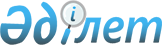 О проекте Закона Республики Казахстан "О внесении изменений и дополнений в некоторые законодательные акты Республики Казахстан по вопросам информационно-коммуникационных сетей"Постановление Правительства Республики Казахстан от 18 декабря 2008 года N 1179
      Правительство Республики Казахстан 

ПОСТАНОВЛЯЕТ:




      внести на рассмотрение Мажилиса Парламента Республики Казахстан проект Закона Республики Казахстан "О внесении изменений и дополнений в некоторые законодательные акты Республики Казахстан по вопросам информационно-коммуникационных сетей".


      


Премьер-Министр




      

Республики Казахстан

                       

К. Масимов


Проект      



Закон Республики Казахстан





О внесении изменений и дополнений в некоторые






законодательные 




акты Республики Казахстан по вопросам






информационно-коммуникационных сетей



      


Статья 1.


 Внести изменения и дополнения в следующие законодательные акты Республики Казахстан:



      1. В 
 Гражданский 
 процессуальный кодекс Республики Казахстан от 13 июля 1999 года (Ведомости Парламента Республики Казахстан, 1999 г., № 18, ст. 644; 2000 г., № 3-4, ст. 66; № 10, ст. 244; 2001 г., № 8, ст. 52; № 15-16, ст. 239; № 21-22, ст. 281; № 24, ст. 338; 2002 г., № 17, ст. 155; 2003 г., № 10, ст. 49; № 14, ст. 109; № 15, ст. 138; 2004 г., № 5, ст. 25; № 17, ст. 97; № 23, ст. 140; № 24, ст. 153; 2005 г., № 5, ст. 5; № 13, ст. 53; № 24, ст. 123; 2006 г., № 2, ст. 19; № 10, ст. 52; № 11, ст. 55; № 12, ст. 72; № 13, ст. 86; 2007 г., № 3, ст. 20; № 4, ст. 28; № 9, ст. 67; № 10, ст. 69; № 13, ст. 99; 2008 г., № 13-14, ст. 56; № 15-16, ст. 62):



      1) в части второй статьи 28 после слов "или террористической" дополнить словами ", а также дела о признании продукции иностранного средства массовой информации, распространяемой на территории Республики Казахстан, содержащей информацию, противоречащую законодательным актам Республики Казахстан, незаконной";



      2) часть первую статьи 289 дополнить подпунктом 12) следующего содержания:



      "12) о признании продукции иностранного средства массовой информации, распространяемой на территории Республики Казахстан, содержащей информацию, противоречащую законодательным актам Республики Казахстан, незаконной.";



      3) дополнить главой 36-3 следующего содержания:



      "Глава 36-3. Производство по заявлениям о признании продукции



                   иностранного средства массовой информации,



                   распространяемой на территории Республики



                   Казахстан, содержащей информацию, противоречащую



                   законодательным актам Республики Казахстан,



                   незаконной



      Статья 317-9. Подача заявления



      Заявление о признании продукции иностранного средства массовой информации, распространяемой на территории Республики Казахстан, содержащей информацию, противоречащую законодательным актам Республики Казахстан, незаконной подается прокурором или уполномоченным органом в пределах своей компетенции в суд города Астаны.



      Статья 317-10. Содержание заявления



      В заявлении о признании продукции иностранного средства массовой информации, распространяемой на территории Республики Казахстан, содержащей информацию, противоречащую законодательным актам Республики Казахстан, незаконной должно быть указано, какая информация подлежит таковому признанию, а также приведены доказательства, свидетельствующие о несоответствии информационной продукции законодательным актам Республики Казахстан. В заявлении должны быть изложены факты, подтверждающие распространение изложенной в заявлении информации.



      Статья 317-11. Решение суда по заявлению



      Суд, признав, что продукция иностранного средства массовой информации, распространяемая на территории Республики Казахстан, содержащая информацию противоречащую законодательным актам Республики Казахстан, является незаконной, выносит решение о приостановлении либо прекращении распространения на территории Республики Казахстан продукции иностранного средства массовой информации.



      Вступившее в законную силу решение суда направляется в уполномоченные органы в пределах их компетенции.".



      2. В 
 Кодекс 
 Республики Казахстан об административных правонарушениях от 30 января 2001 года (Ведомости Парламента Республики Казахстан, 2001 г., № 5-6, ст. 24; № 17-18, ст. 241; № 21-22, ст. 281; 2002 г., № 4, ст. 33; № 17, ст. 155; 2003 г., № 1-2, ст. 3; № 4, ст. 25; № 5, ст. 30; № 11, ст. 56, 64, 68; № 14, ст. 109; № 15, ст. 122, 139; № 18, ст. 142; № 21-22, ст. 160; № 23, ст. 171; 2004 г., № 6, ст. 42; № 10, ст. 55; № 15, ст. 86; № 17, ст. 97; № 23, ст. 139, 140; № 24, ст. 153; 2005 г., № 5, ст. 5; № 7-8, ст. 19; № 9, ст. 26; № 13, ст. 53; № 14, ст. 58; № 17-18, ст. 72; № 21-22, ст. 86, 87; № 23, ст. 104; 2006 г., № 1, ст. 5; № 2, ст. 19, 20; № 3, ст. 22; № 5-6, ст. 31; № 8, ст. 45; № 10, ст. 52; № 11, ст. 55; № 12, ст. 72, 77; № 13, ст. 85, 86; № 15, ст. 92, 95; № 16, ст. 98, 102; № 23, ст. 141; 2007 г., № 1, ст. 4; № 2, ст. 16, 18; № 3, ст. 20, 23; № 4, ст. 28, 33; № 5-6, ст. 40; № 9, ст. 67; № 10, ст. 69; № 12, ст. 88; № 13, ст. 99; № 15, ст. 106; № 16, ст. 131; № 17, ст. 136, 139, 140; № 18, ст. 143, 144; № 19, ст. 146, 147; № 20, ст. 152; № 24, ст. 180; 2008 г., № 6-7, ст. 27; № 12, ст. 48, 51; № 13-14, ст. 54, 57, 58; 
 Закон 
 Республики Казахстан от 5 июля 2008 года "О внесении изменений и дополнений в некоторые законодательные акты Республики Казахстан по вопросам специализированных межрайонных судов по делам несовершеннолетних", опубликованный в газетах "Егемен Қазақстан" и "Казахстанская правда" 15 июля 2008 года):



      1) статью 494-1 дополнить частями четвертой и пятой следующего содержания:



      "4. Нарушение обязанности по сбору и хранению служебной информации об абонентах, -



      влечет штраф на юридических лиц, являющихся субъектами малого или среднего предпринимательства, в размере ста, на юридических лиц, являющихся субъектами крупного предпринимательства, - в размере пятисот месячных расчетных показателей.



      5. Действие, предусмотренное частью четвертой настоящей статьи, совершенное повторно в течение года после наложения административного взыскания, -



      влечет лишение лицензии об оказании услуг связи.";



      2) в части первой статьи 541 слова "494-1 (частью третьей)" заменить словами "494-1 (частями третьей и пятой)";



      3) в части первой статьи 549-1 слова "494-1 (частями первой и второй)" заменить словами "494-1 (частями первой, второй и четвертой)".



      3. В 
 Закон 
 Республики Казахстан от 24 марта 1998 года "О нормативных правовых актах" (Ведомости Парламента Республики Казахстан, 1998 г., № 2-3, ст. 25; 2001 г., № 20, ст. 258; 2002 г., № 5, ст. 50; 2004 г., № 5, ст. 29; № 13, ст. 74; 2005 г., № 17-18; ст. 73; 2006 г., № 3, ст. 22; № 24, ст. 148; 2007 г., № 2, ст. 18; № 12, ст. 86; № 13, ст. 100; № 19, ст. 147; 2008 г., № 13-14, ст. 55):



      в пункте 7 статьи 14-1 слова "WEB-сайты" заменить словами "интернет-ресурсы".



      4. В 
 Закон 
 Республики Казахстан от 26 июня 1998 года "О национальной безопасности Республики Казахстан" (Ведомости Парламента Республики Казахстан, 1998 г., № 11-12, ст. 173; 2000 г., № 5, ст. 115; 2004 г., № 14, ст. 82; № 23, ст. 142; 2005 г., № 16, ст. 70; 2007 г., № 1, ст. 4; № 20 ст. 153):



      подпункт 2) пункта 5 статьи 22 изложить в следующей редакции:



      "2) распространение на территории Республики Казахстан продукции иностранного средства массовой информации, содержание которого подрывает национальную безопасность;".



      5. В 
 Закон 
 Республики Казахстан от 23 июля 1999 года "О средствах массовой информации" (Ведомости Парламента Республики Казахстан, 1999 г., № 21, ст. 771; 2001 г., № 10, ст. 122; 2003 г., № 24, ст. 175; 2005 г., № 13, ст. 53; 2006 г., № 1, ст. 5; № 3, ст. 22; № 12, ст. 77; 2007 г., № 12, ст. 88):



      1) в статье 1:



      в подпункте 2):



      слова "WEB-сайты" заменить словами "интернет-ресурсы";



      слова "в общедоступных телекоммуникационных сетях (Интернет и другие)" исключить;



      в подпункте 6):



      слова "WEB-сайте" заменить словами "интернет-ресурсе";



      слова "в общедоступных телекоммуникационных сетях" исключить;



      подпункт 8) дополнить словами "и размещение информации на интернет-ресурсах.";



      подпункт 15) исключить;



      2) статью 2 дополнить пунктом 4 следующего содержания:



      "4. Не допускается использование средства массовой информации в целях совершения административных правонарушений либо уголовно-наказуемых деяний.";



      3) в части третьей пункта 1 статьи 5 слова "WEB-сайты" заменить словами "интернет-ресурсы";



      4) в пункте 1 статьи 10 слова "web-сайтов" заменить словами "интернет-ресурсов";



      5) в статье 13:



      в заголовке:



      слова "(выхода в эфир)" 

исключить;




      дополнить словами "либо распространения продукции средства массовой информации";



      пункты 1 и 2 изложить в следующей редакции:



      "1. Приостановление либо прекращение выпуска средства массовой информации либо распространения продукции средства массовой информации возможно по решению собственника или суда. В случае, если нарушение Закона при распространении информации и разглашение сведений носит явный характер и если не будет незамедлительно устранено, может причинить существенный вред охраняемым законом интересам общества и государства, Генеральный прокурор Республики Казахстан вправе приостановить ее распространение на территории Республики Казахстан с обязательным обращением в суд о признании распространения такой информации, противоречащей законодательным актам в трехдневный срок с момента принятия решения о приостановлении.



      2. Под приостановлением понимается временное прекращение выпуска одного или нескольких номеров изданий, выхода в эфир радио- и телепрограмм, а также распространения продукции средства массовой информации. Приостановление выпуска средства массовой информации либо распространения продукции средства массовой информации допускается на срок не более трех месяцев.";



      в пункте 3:



      слова "(выхода в эфир)" исключить;



      после слов "средства массовой информации" дополнить словами "либо распространения продукции средства массовой информации";



      после слов "сексуально-эротического характера," дополнить словами "использование средства массовой информации в целях нарушения условий проведения предвыборной агитации, осуществления иностранцами, лицами без гражданства, иностранными юридическими лицами и международными организациями деятельности, препятствующей и (или) способствующей выдвижению и избранию кандидатов, политических партий, выдвинувших партийный список, достижению определенного результата на выборах, проведения агитации в период ее запрещения, принуждения к участию или отказу от участия в забастовке, нарушения законодательства о порядке организации и проведения мирных собраний, митингов, шествий, пикетов и демонстраций, а также";



      цифры "3-2" заменить цифрой "6";



      пункт 4 изложить в следующей редакции:



      "4. Основаниями для прекращения выпуска средства массовой информации либо распространения продукции средства массовой информации являются: пропаганда или агитация насильственного изменения конституционного строя, нарушения целостности Республики Казахстан, подрыва безопасности государства, войны, пропаганда экстремизма или терроризма, публикация материалов и распространение информации, направленной на разжигание межнациональной и межконфессиональной вражды, а также не устранение причин приостановления выпуска средства массовой информации либо распространения продукции средства массовой информации в установленный срок.";



      в пункте 5:



      слова "(выхода в эфир)" 

исключить;




      после слов "средства массовой информации" дополнить словами "либо распространения продукции средства массовой информации";



      6. В 
 Закон 
 Республики Казахстан от 27 ноября 2000 года "Об административных процедурах" (Ведомости Парламента Республики Казахстан, 2000 г., № 20, ст. 379; 2004 г., № 5, ст. 29; 2007 г., № 12, ст. 86; № 19, ст. 147):



      по всему тексту слова "веб-сайты", "Веб-сайты", "веб-сайте" заменить словами "интернет-ресурсы", "Интернет-ресурсы", "интернет-ресурсе".



      7. В 
 Закон 
 Республики Казахстан от 5 июля 2004 года "О связи" (Ведомости Парламента Республики Казахстан, 2004 г., № 14, ст. 81; 2006 г., № 3, ст. 22; № 15, ст. 95; № 24, ст. 148; 2007 г., № 2, ст. 18; № 3, ст. 20; № 19, ст. 148):



      1) в статье 2:



      подпункт 2) изложить в следующей редакции:



      "2) служебная информация об абонентах - сведения об абонентах (телефонные номера, идентификационные коды, адреса электронной почты), почтовый адрес, паспортные данные, регистрационный номер налогоплательщика для физических лиц и реквизиты (данные свидетельства о государственной регистрации, статистической карты, свидетельства о постановке на учет по налогу на добавленную стоимость) для юридических лиц), биллинговые сведения и сведения о предоставляемых абонентам услугах, адреса абонентов в сети передачи данных и адреса обращения к интернет-ресурсам в сети передачи данных, идентификаторы интернет-ресурса, протоколы сети передачи данных;";



      дополнить подпунктом 38-1) следующего содержания:



      "38-1) идентификационный код - код абонентского устройства, (абонентской станции), присваиваемый заводом-изготовителем, который передается в сеть оператора связи при подключении к ней этого устройства;";



      2) в статье 15:



      пункт 1 изложить в следующей редакции:



      "1. Операторы связи, обязаны в порядке, определенном Правительством Республики Казахстан осуществлять сбор и хранение в течение 2-х лет служебной информации об абонентах.";



      дополнить пунктом 1-1 следующего содержания:



      "1-1. Операторы связи, осуществляющие свою деятельность на территории Республики Казахстан обязаны в соответствии с законодательством Республики Казахстан обеспечивать органам, осуществляющим оперативно-розыскную деятельность на сетях связи, организационные и технические возможности проведения оперативно-розыскных мероприятий на всех сетях связи, доступ и передачу служебной информации об абонентах, а также принимать меры по недопущению раскрытия форм и методов проведения указанных мероприятий.";



      статью 40 дополнить пунктом 1-1 следующего содержания:



      "1-1. Операторы связи несут ответственность, предусмотренную законами Республики Казахстан, за нарушение обязанности по сбору и хранению служебной информации об абонентах.".



      8. В 
 Закон 
 Республики Казахстан от 3 мая 2005 года "О торгово-промышленных палатах" (Ведомости Парламента Республики Казахстан, 2005 г., № 9, ст. 25):



      в подпункте 5) пункта 2 статьи 18 слова "WEB-сайты в общедоступных телекоммуникационных сетях (Интернете и других)" заменить словами "интернет-ресурсы".



      9. В 
 Закон 
 Республики Казахстан от 31 января 2006 года "О частном предпринимательстве" (Ведомости Парламента Республики Казахстан, 2006 г., № 3, ст. 21; № 16, ст. 99; № 23, ст. 141; 2007 г., № 2, ст. 18; № 3, ст. 20; № 17, ст. 136; 2008 г., № 13-14, ст. 57, 58; № 15-16, ст. 60):



      1) в пункте 8 статьи 5 слова "WEB-сайты в общедоступных телекоммуникационных сетях" заменить словами "интернет-ресурсы";



      2) в статье 23 слова "WEB-сайты в общедоступных телекоммуникационных сетях (Интернете и других)" заменить словами "интернет-ресурсы".



      10. В 
 Закон 
 Республики Казахстан от 11 января 2007 года "Об информатизации" (Ведомости Парламента Республики Казахстан, 2007 г., № 2, ст. 13):



      1) в статье 1:



      в подпункте 11):



      слова "собственником в лице государства" заменить словом "государством";



      слова "и обеспечению безопасности" исключить;



      подпункт 15) изложить в следующей редакции:



      "15) интернет-ресурс - это электронный информационный ресурс, технология его ведения и/или использования, информационно-коммуникационная сеть, функционирующие на основе открытых технологий, а также организационной структуры, обеспечивающей информационное взаимодействие;";



      дополнить подпунктом 30-1) следующего содержания:



      "30-1) собственник интернет-ресурса - субъект, в полном объеме реализующий права владения, пользования и распоряжения интернет-ресурсом;";



      дополнить подпунктом 31-1) следующего содержания:



      "31-1) Государственная техническая служба в области информатизации - юридическое лицо при уполномоченном органе в сфере информатизации, созданное по решению Правительства Республики Казахстан, осуществляющее организацию ведения государственного регистра электронных информационных ресурсов, информационных систем и депозитария, техническое обеспечение информационной безопасности государственных информационных систем и государственных информационных ресурсов;";



      2) в статье 5:



      подпункт 14) изложить в следующей редакции:



      "14) утверждение порядка проведения аттестации государственных информационных систем и не государственных, интегрируемых с государственными информационными системами, на соответствие их требованиям информационной безопасности и принятым на территории Республики Казахстан стандартам;";



      в подпункте 15) слова "веб-сайтах" заменить словами "интернет-ресурсах";



      дополнить подпунктом 16) следующего содержания:



      "16) определение Государственной технической службы в области информатизации;";



      3) в статье 6:



      в подпункте 15) после слов "утверждение порядка" дополнить словом "испытаний,";



      в подпункте 16):



      после слов "информационных систем," дополнить словами "а также";



      слова "при формировании "электронного правительства" заменить словами "государственных органов";



      в подпункте 17) слова "веб-сайтов" заменить словами "интернет-ресурсов";



      4) в статье 9:



      подпункты 6) и 10) исключить;



      в подпункте 7) слова "веб-сайта", "веб-сайтов" заменить словами "интернет-ресурса", "интернет-ресурсов";



      5) дополнить статьей 9-1 следующего содержания:



      "Статья 9-1. Полномочия Государственной технической службы в



                   области информатизации



      Государственная техническая служба в области информатизации:



      1) участвует в аттестации государственных информационных систем и негосударственных информационных систем, интегрируемых с государственными информационными системами, на соответствие требованиям информационной безопасности;



      2) проводит испытания программных продуктов, программных кодов и нормативно-технической документации государственных информационных систем;



      3) осуществляет депонирование информационных систем, программных продуктов, программных кодов и нормативно-технической документации;



      4) осуществляет сопровождение и развитие единого шлюза доступа государственных органов к сети Интернет;



      5) участвует в проверках государственных информационных ресурсов и информационных систем на соответствие требованиям информационной безопасности;



      6) оказывает консультационную и практическую помощь государственным органам в рамках своей компетенции;



      7) осуществляет организацию защиты государственных электронных информационных ресурсов и государственных информационных систем при проведении работ по обеспечению информационной безопасности "электронного правительства";



      8) осуществляет техническое обеспечение ведения государственного регистра электронных информационных ресурсов и информационных систем и депозитария;



      9) участвует в создании и техническом сопровождении государственных электронных информационных ресурсов.";



      6) пункт 3 статьи 17 изложить в новой редакции:



      "3. Ввод в эксплуатацию государственной информационной системы осуществляется по результатам аттестации на ее соответствие требованиям информационной безопасности и при условии положительного результата испытаний программных продуктов, программных кодов и нормативно-технической документации государственных информационных систем в испытательной лаборатории.";



      7) статью 19 дополнить пунктом 3 следующего содержания:



      "3. Негосударственные информационные системы, интегрируемые с государственными информационными системами подлежат аттестации на соответствие ее требованиям информационной безопасности и принятым на территории Республики Казахстан стандартам.";



      8) статью 21 дополнить пунктами 3 и 4 следующего содержания:



      "3. В случае признания судом информации, распространяемой по информационно-коммуникационным сетям, противоречащей требованиям настоящего Закона и других законодательных актов, уполномоченные государственные органы, операторы связи, собственники интернет-ресурсов обязаны приостановить либо прекратить распространение на территории Республики Казахстан продукции средства массовой информации либо выпуск средства массовой информации.



      4. Решение суда о приостановлении распространения продукции средства массовой информации либо выпуска средства массовой информации, когда средством массовой информации является Интернет-ресурс, влечет запрет на использование доменного имени с тем же или дублирующим названием на срок не более 3 месяцев.



      Решение суда о прекращении распространения продукции средства массовой информации либо выпуска средства массовой информации, когда средством массовой информации является Интернет-ресурс, влечет отмену регистрации доменного имени и запрет на использование в течение 1 года доменного имени с тем же или дублирующим названием, регистрация которого ранее отменена решением суда.";



      9) в пунктах 10 и 11 статьи 23 слова "национальному оператору", "Национальный оператор" заменить словами "Государственной технической службе в области информатизации", "Государственная техническая служба в области информатизации";



      10) в пунктах 1 и 6 статьи 24 слова "национальным оператором" заменить словами "Государственной технической службой в области информатизации";



      11) в пунктах 5 и 6 статьи 25 слова "национальным оператором", "Национальный оператор" заменить словами "Государственной технической службой в области информатизации", "Государственная техническая служба в области информатизации".



      11. В 
 Закон 
 Республики Казахстан от 21 июля 2007 года "О государственных закупках" (Ведомости Парламента Республики Казахстан, 2007 г., № 17, ст. 135; 2008 г., № 13-14, ст. 58):



      по всему тексту слова "веб-сайтах", "веб-сайте", "веб-сайта", "веб-сайт", "Веб-сайт", "веб-сайту" заменить словами "интернет-ресурсах", "интернет-ресурсе", "интернет-ресурса", "интернет-ресурс", "Интернет-ресурс", "интернет-ресурсу".



      12. В 
 Закон 
 Республики Казахстан от 5 июля 2008 года "Об аккредитации в области оценки соответствия" (опубликованный в газетах "Егемен Казахстан" и "Казахстанская правда" 29 июля 2008 года):



      в абзаце шестом подпункта 2) пункта 2 статьи 7 слово "веб-сайт" заменить словами "интернет-ресурс".

      


Статья 2.


 Настоящий Закон вводится в действие по истечении десяти календарных дней со дня его официального опубликования.


      


Президент




      

Республики Казахстан


					© 2012. РГП на ПХВ «Институт законодательства и правовой информации Республики Казахстан» Министерства юстиции Республики Казахстан
				